What are the priorities for the Fund? The Fund will support projects that: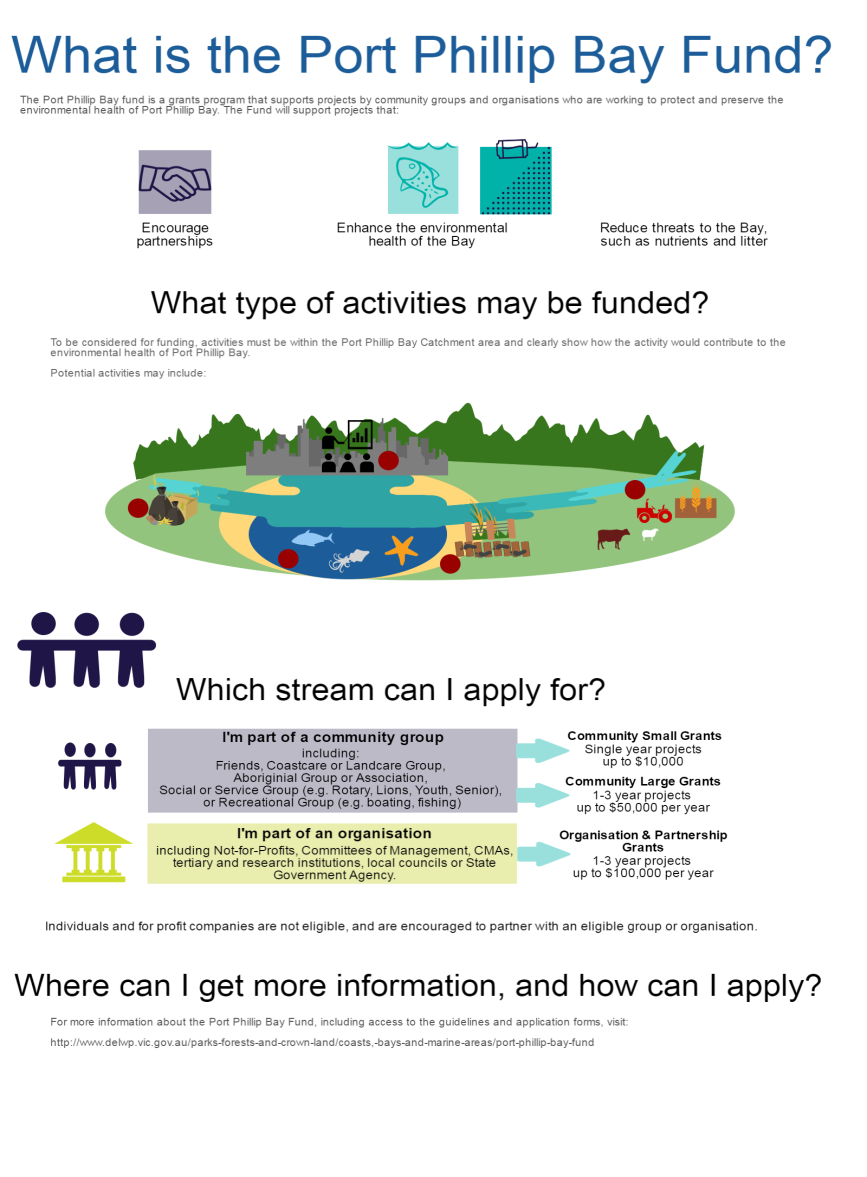 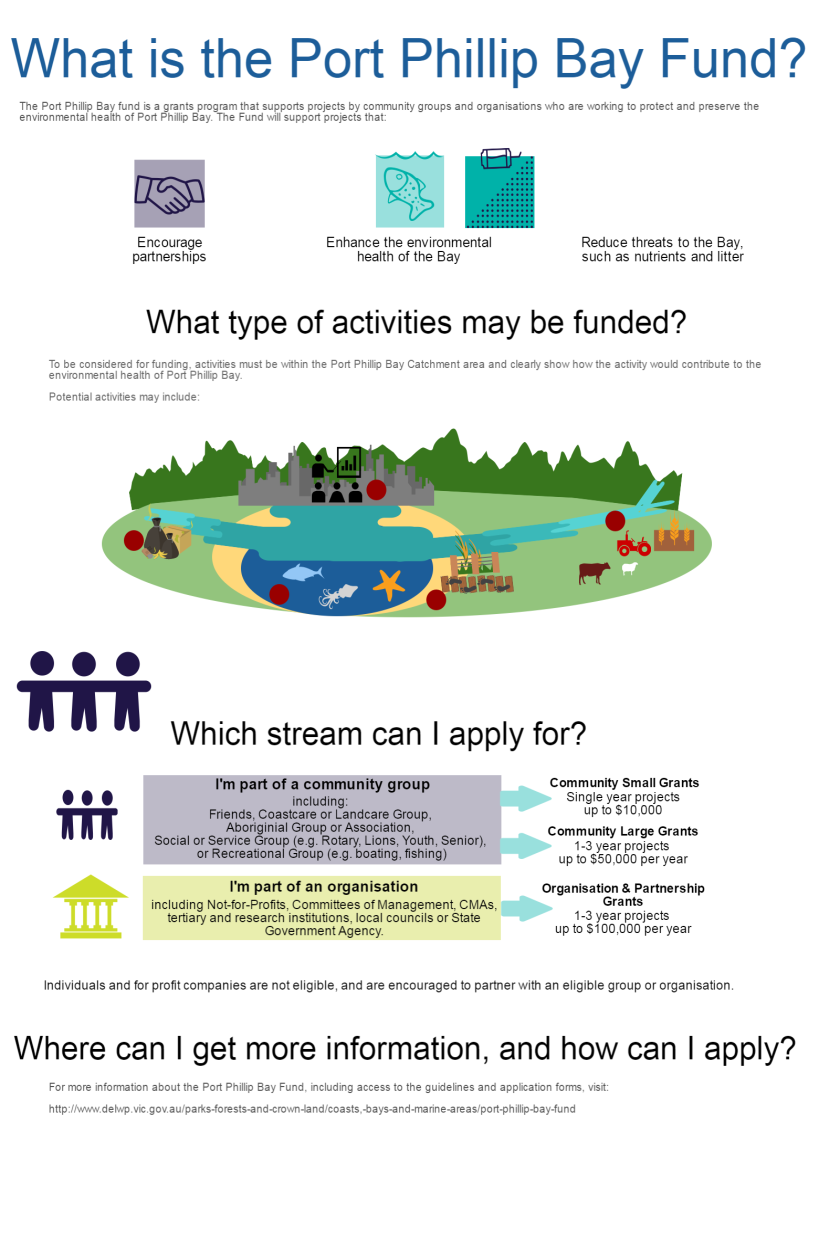 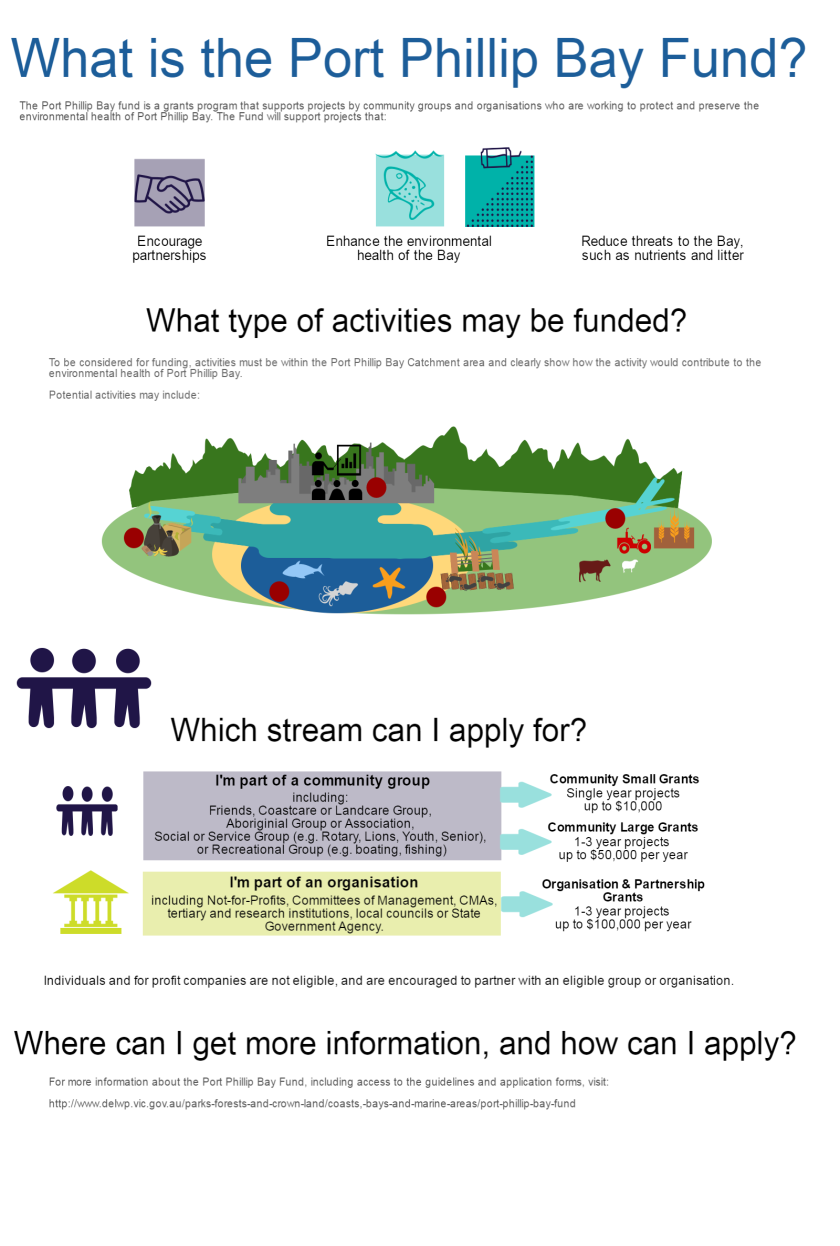 What types of activities may be funded? There are many types of activities that may be funded, including those shown below. Activities must be within the Port Phillip Bay catchment area and clearly contribute to the environmental health of Port Phillip Bay. 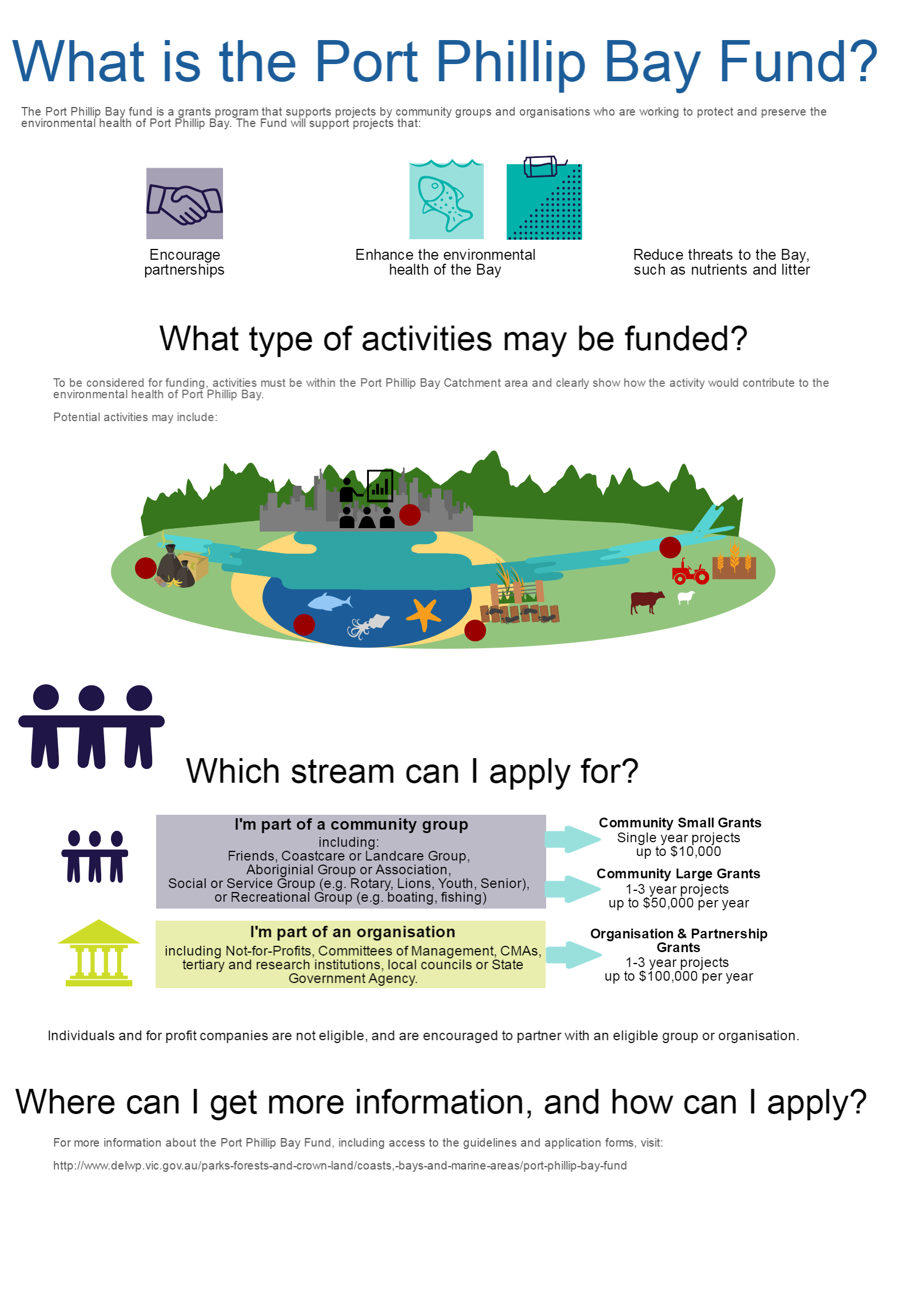 Which grant can I apply for? 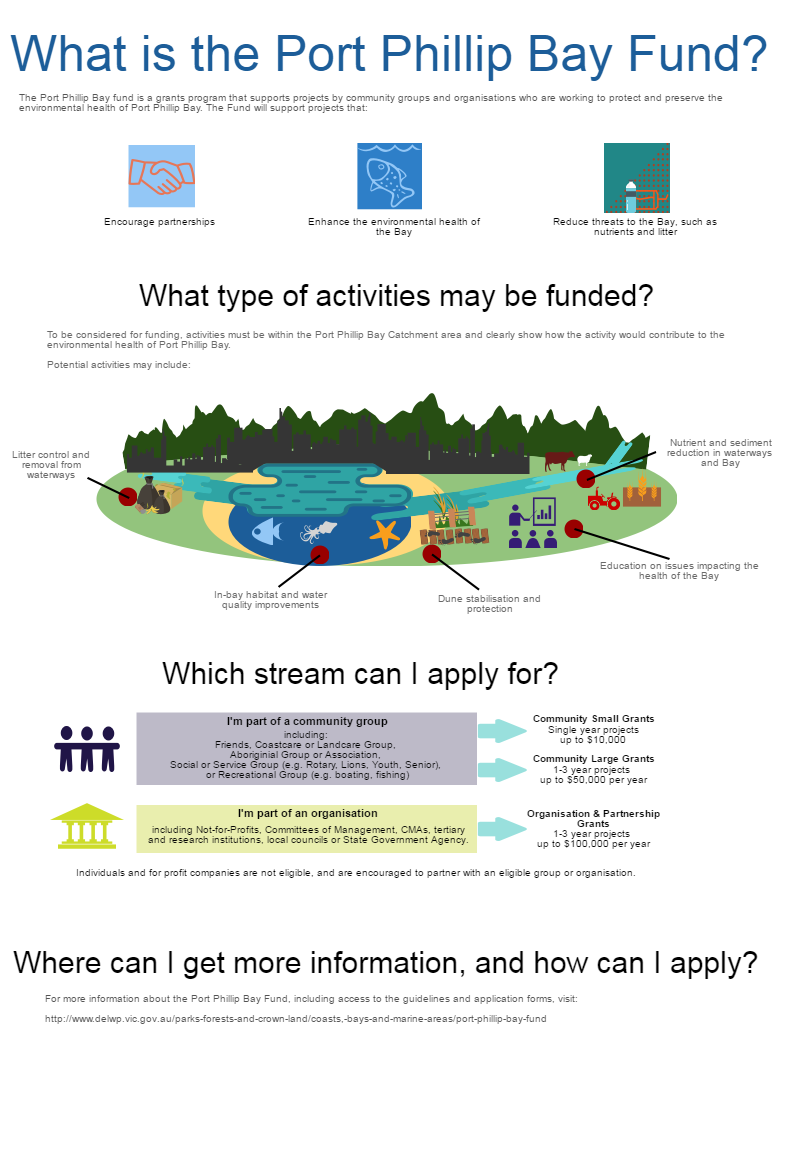 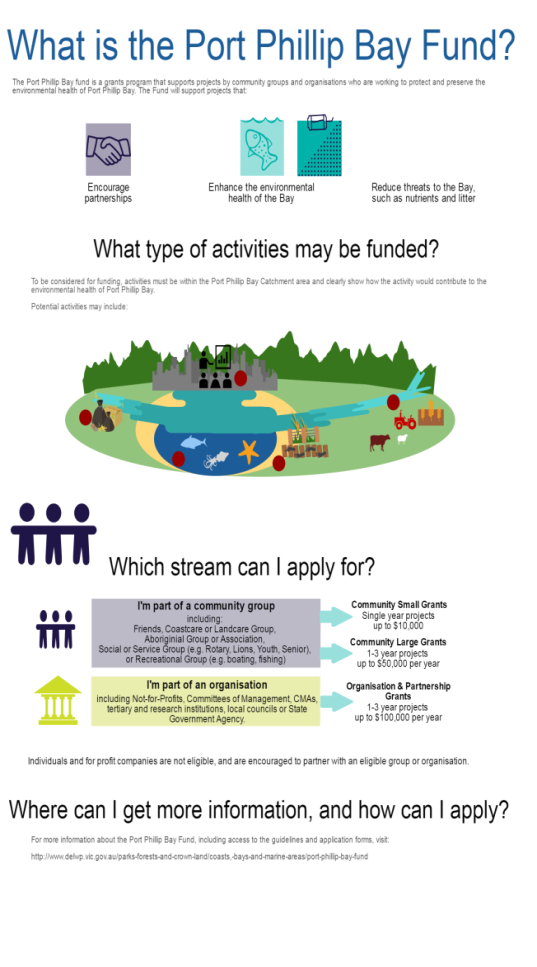 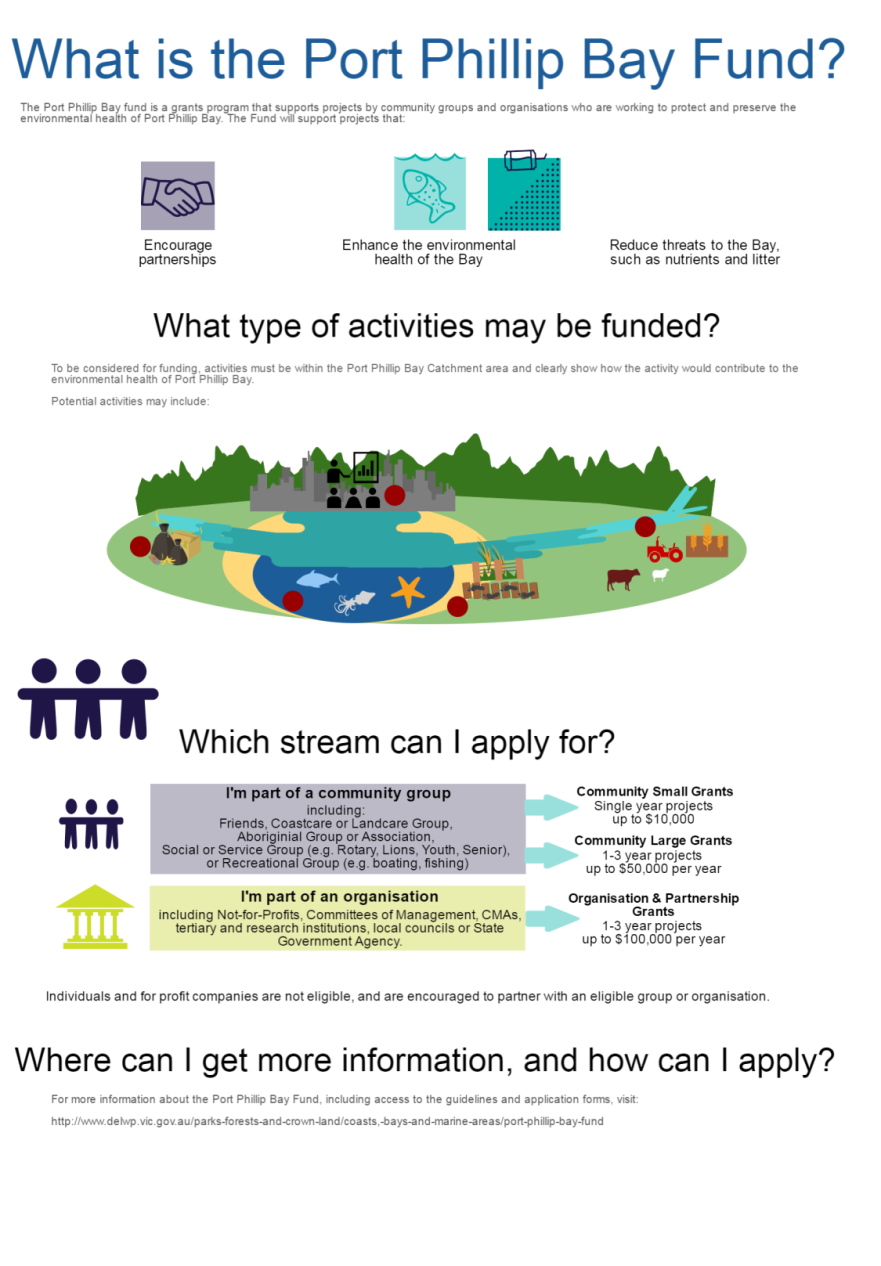 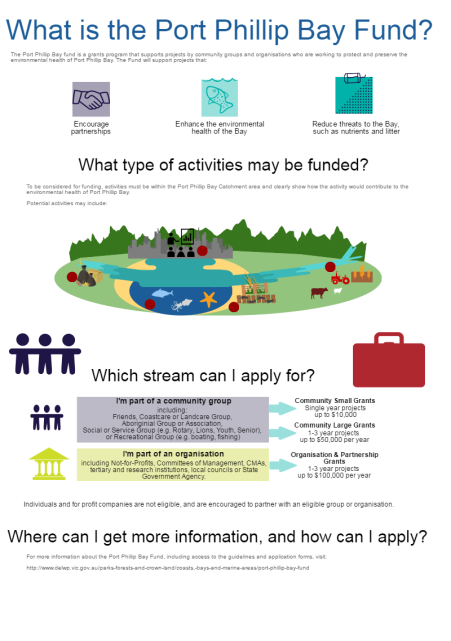 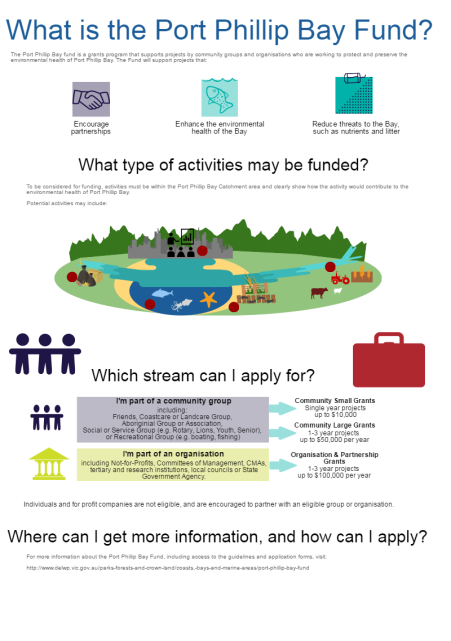 Where can I get more information, and how do I apply? For more information about the Port Phillip Bay Fund, including eligibility, guidelines and application forms, please visit: 
https://www.coastsandmarine.vic.gov.au/grants/port-phillip-bay-fund Port Phillip Bay FundFact Sheet for Round 2 (2017-2020)Protecting and preserving the environmental health of 
Port Phillip Bay through community and organisational projects 